FICHE DE RESERVATION : Vendredis soirs Janvier - Février 2019 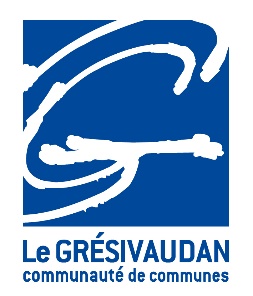 action jeunesse du balcon de belledonneJeunes 11 - 17 ans : Tél.Jeune : ……………………………………………….si vous n’autorisez pas la communauté de communes a utiliser les photos de votre enfant sur ses supports de communication, merci de nous adresser un courrier le stipulantINSCRIPTIONS PAR MAIL PAR ORDRE D’ARRIVEE DES DOSSIERS COMPLETS Un règlement de fonctionnement de l’action jeunesse est en cours de rédaction et vous sera communiqué très prochainement. Attention les places sont limitées à 15 jeunes !!!Les retours se font à domicile (si retour prévu après 22h). Les jeunes envoient un message lorsque nous sortons d’activité pour préciser l’heure d’arrivée. Joindre la fiche sanitaire et l’attestation CAF si nous n’avons pas celles de 2019NOUS NE PRENONS PAS DE PAIEMENT, UNE FACTURE VOUS SERA ADRESSEE APRES SERVICE.Pour tout contact :Cyrielle SAVELLA
Coordinatrice jeunesse du Balcon de BelledonneDirection de la cohésion sociale – Communauté de communes du GrésivaudanTél: 07 71 91 57 20
Mail: csavella@le-gresivaudan.frJournées Jeunes :	………………………………………………………………………………………………………………………………………………………………………………………………………………………………………………………………………………………………………….= 	. €adhésion a l’action jeunesse : annuelle, elle permet l’accès aux activités à des tarifs avantageux(Obligatoire par jeunes qui n'ont pas réadhéré depuis le premier janvier 2018)  = 	5 €TOTAL :  (Paiement après service)		 = ............. €Nom / prénom : …………………………………………..….. Date de naissance : …………….………............................Tél. domicile : …………………………………………….Tél. Travail : ………………………………………………Portable (père/mère/autre) :…………………………….Adresse de facturation : ……………………………………….Courriel : ………………………………………………….Personne à contacter en cas d'urgence :Nom : …………………………………..Tél :……………………………………………DatesTarifsActivitédépart deRevel (espace Guimet)départ deLa Combe de Lancey (Mairie)08/03T2Pirate, défis et labyrinthe18h18h2022/03T1Jeux de rapiditéJ’amène du sucréJ’amène du salé18h2018h0005/04T2Soirée astronomie en famille18h18h20Tarifs Espace JeunesTarifs Espace JeunesTarifs Espace JeunesTarifs Espace JeunesQFT1 Activité ne nécessitant pas d’encadrement qualifié.T2 Activité  avec un encadrement qualifié ou un équipement spécifique.T3 Activité nécessitant un encadrement qualifié et un équipement spécifique0-3101,00 €2,00 €3,00 €311-4601,50 €2,50 €3,50 €461-5902,00 €3,00 €5,00 €591-7303,00 €5,00 €8,50 €731-8804,00 €8,00 €11,50 €881-11715,00 €11,00 €14,50 €1172-14406,00 €13,00 €17,50 €+ de 14407,00 €16,00 €22,50 €